ПРОЕКТ ПОСТАНОВЛЕНИЯот “ ____ “ _______ 2017г. № ____а.  ХакуринохабльОб  утверждении  Административного регламента предоставления 
муниципальной  услуги «Выдача разрешения на использование земель или земельных участков, находящихся в собственности муниципального образования, или государственная собственность на которые не разграничена на территории муниципального образования «Шовгеновский район». 	         Руководствуясь  Федеральным законом от 27.07.2010  №  210-ФЗ «Об  организации предоставления  государственных  и  муниципальных  услуг» Постановил:1. Утвердить Административный регламент  предоставления муниципальной услуги «Выдача разрешения на использование земель или земельных участков, находящихся в собственности муниципального образования, или государственная собственность на которые не разграничена на территории муниципального образования «Шовгеновский район» согласно приложению.
      2.  Настоящее постановление разместить на официальном сайте администрации МО «Шовгеновский район», опубликовать в газете «Заря».      3. Контроль за выполнением настоящего постановления возложить на заместителя главы администрации МО «Шовгеновский район» А.З. Аутлева.       4.  Настоящее постановление вступает в силу с момента его опубликования.     Глава администрации МО «Шовгеновский район»                                              А.Д. МеретуковПроект  вносит:Председатель Комитета имущественных отношений                                              Р.А. ОжевСогласованоУправляющий делами администрации                            В.А. БеданоковНачальник отдела правового     и кадрового обеспечения                                                 М.М. Арданова                                                                РЕСПУБЛИКА АДЫГЕЯАдминистрациямуниципального образования«Шовгеновский район»385440, а. Хакуринохабль,ул. Шовгенова, 9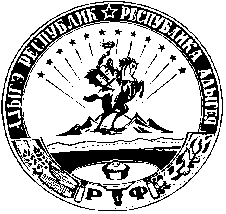 АДЫГЭ РЕСПУБЛИКМуниципальнэобразованиеу«Шэуджэн район»иадминистрацие385440, къ. Хьакурынэхьабл,ур. ШэуджэнымыцI, 9